 Gdańsk, dnia 15.05.2019 r. 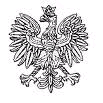 Dotyczy:  Przebudowa budynku nr 17 na potrzeby apteki szpitalnej – zadanie nr 91585 (postępowanie nr 12/2019)Zamawiający informuje, iż dokonuje sprostowania treści tytułu postępowania nr 12/2019JEST:„Przebudowa Budynku Nr 17 dla potrzeb Apteki Zakładowej wraz z budową windy zewnętrznej, usytuowaniem central wentylacyjnych poza obrysem budynku oraz budową technicznych  schodów zewnętrznych”MA BYĆ:„Przebudowa budynku nr 17 na potrzeby apteki szpitalnej – zadanie nr 91585”.Wprowadzone zmiany są wiążące dla Wykonawców i należy je traktować jako modyfikację SIWZ zgodnie z art. 38, ust. 4  Prawa zamówień publicznych. Zamawiający zobowiązuje Wykonawców do dokonania modyfikacji treści w SIWZ.  Kierownik Sekcji Zamówień Publicznych                              Arkadiusz Dębicki